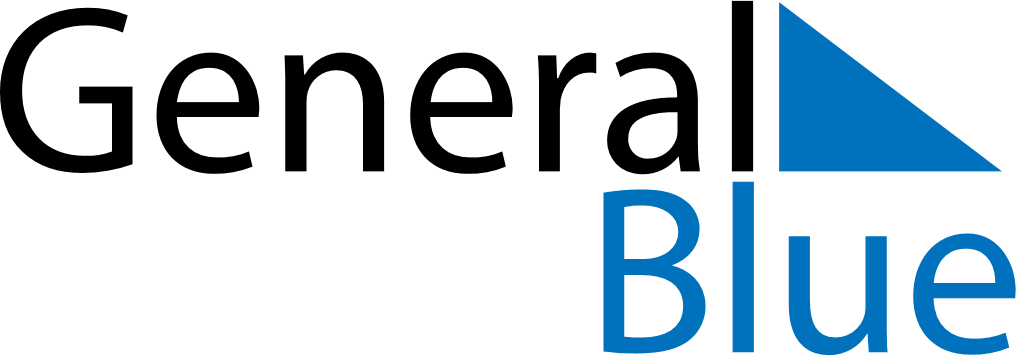 May 2020May 2020May 2020May 2020GuyanaGuyanaGuyanaMondayTuesdayWednesdayThursdayFridaySaturdaySaturdaySunday1223Labour Day456789910Arrival Day111213141516161718192021222323242526272829303031Independence Day